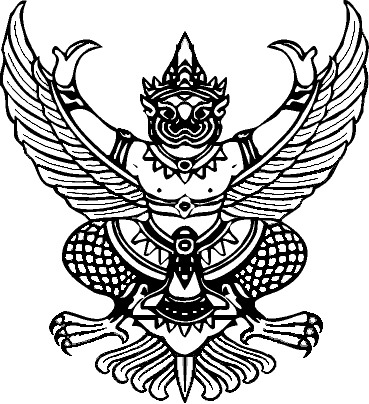 ประกาศองค์การบริหารส่วนตำบลหนองบอนเรื่อง  รายงานรายจ่ายในการดำเนินงานที่จ่ายจากเงินรายรับตามแผนงานรวม  ประจำปีงบประมาณ พ.ศ.2563...........................................................		ตามระเบียบกระทรวงมหาดไทย ว่าด้วยการรับเงิน การเบิกจ่ายเงิน  การตรวจเงินขององค์กรปกครองส่วนท้องถิ่น (ฉบับที่ 3)  พ.ศ.๒๕58  ข้อ 101/1  ให้หัวหน้าหน่วยงานคลังจัดทำรายงานแสดงผลการดำเนินงานรายไตรมาส ตามที่กรมส่งเสริมการปกครองท้องถิ่นกำหนด และประกาศสำเนารายงานแสดงผลการดำเนินงานรายไตรมาสโดยเปิดเผยให้ประชาชนทราบ  ณ  สำนักงานองค์กรปกครองส่วนท้องถิ่นภายในสิบห้าวันนับแต่ผู้บริหารท้องถิ่นรับทราบรายงานดังกล่าว  รวมทั้งเผยแพร่ผ่านทางสื่ออิเล็กทรอนิกส์ นั้น		บัดนี้  ทางองค์การบริหารส่วนตำบลหนองบอน  ได้ดำเนินการจัดทำรายงานรายจ่ายในการดำเนินงานที่จ่ายจากเงินรายรับตามแผนงานรวม  ประจำปีงบประมาณ พ.ศ.2563  เสร็จเรียบแล้ว  ตามเอกสารที่แนบมาพร้อมนี้		จึงประกาศให้ประชาชนในท้องที่ทราบโดยทั่วกัน			ประกาศ  ณ  วันที่   13   เดือน  ตุลาคม   พ.ศ.2563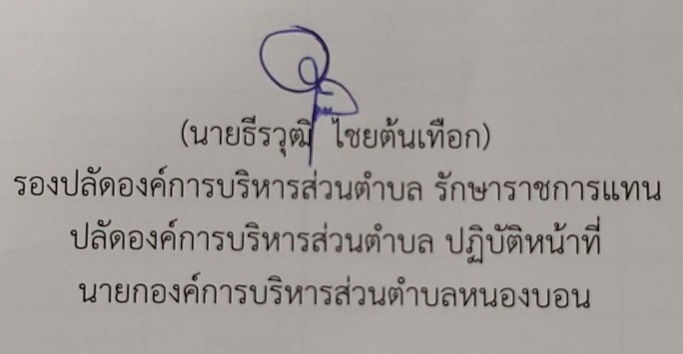 